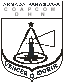 Boletín de Observaciones HidrométricasNivel de los Ríos y Lagos segúnEscalas Hidrométricas	Mariano Roque Alonso, 12 de Octubre de 2017.-S/D: Sin Datos    S/E: Sin Escala    E: Estacionado    N: Nivel. Puerto que ha quedado sin escala o sin personal capacitado para la lectura. OBSERVACIÓN: El lago Ypacarai se encuentra actualmente S/D. . . . . . . . . . . . . . . . . . . . . . . . . . . . . . . . . .  ALEJANDRA PATRICIA WREDE ZARZATte C Maq- Jefe Div. Técnica de la DHNCOMANDO DE LA ARMADACOMANDO DE APOYO DE COMBATEDIRECCIÓN DE HIDROGRAFÍA Y NAVEGACIÓNPUERTOSNivel delRio en mts.CRECIÓen cm.BAJÓen cm.EOBSERVACIÓNFECHAALTURAS MIN.REGISTRADASRIO PARAGUAYRIO PARAGUAYRIO PARAGUAYRIO PARAGUAYRIO PARAGUAYRIO PARAGUAYRIO PARAGUAYRIO PARAGUAYCÁCERES (Brasil)1.22411-Oct-170,67m/09-13CUIABA (Brasil)0.30611-Oct-17-0,74m/12-99LADARIO(Brasil)2.59411-Oct-170,73m/11-12COIMBRA(Brasil)1.82411-Oct-170,49m/01-12ZONA NORTEZONA NORTEZONA NORTEZONA NORTEZONA NORTEZONA NORTEZONA NORTEZONA NORTEBAHÍA NEGRA2.6870,41m/11-07FUERTE OLIMPO4.5721,24m/11-99PUERTO MURTINHO (Br)4.02511-Oct-171,89m/11-07ISLA MARGARITA4.9533,10m/12-16VALLEMI3.1261,26m/11-07CONCEPCIÓN3.1061,20m/11-07ANTEQUERA2.6730,28m/01-03ROSARIO2.9530,88m/01-03REMANSO CASTILLO2.5710,37m/01-13ZONA SURZONA SURZONA SURZONA SURZONA SURZONA SURZONA SURZONA SURASUNCIÓN2.5910,38m/01-12ITA ENRAMADA3.0020,77m/01-12SAN ANTONIO2.58E0,40m/12-08VILLETA2.73E0,34m/01-12ALBERDI3.46110,37m/11-01HUMAITÁ3.0312,50m/02-17PILAR3.2560,60m/12-99RIO TEBICUARYRIO TEBICUARYRIO TEBICUARYRIO TEBICUARYRIO TEBICUARYRIO TEBICUARYRIO TEBICUARYRIO TEBICUARYVILLA FLORIDA2.01390,57m/07-16RIO PARANÁRIO PARANÁRIO PARANÁRIO PARANÁRIO PARANÁRIO PARANÁRIO PARANÁRIO PARANÁÁREA NAVAL DEL ESTE14.928211-Oct-176,90m/09-06CIUDAD DEL ESTE15.8820911-Oct-1710,30m/05-17PRESIDENTE FRANCO17.1021511-Oct-176,70m/05-84RIO YGUAZU (3Front.)13.6623011-Oct-174,75m/09-06CAPANEMA (R.Yguazú-Br)3.494111-Oct-171,04m/08-06ENCARNACIÓN9.8610,10m/10-82AYOLAS2.65850,10m/10-88CORATEI2.0641,40m/04-17PANCHITO LÓPEZ3.302,69m/01-17ITA CORA3.5461,02m/10-02PASO DE PATRIA3.2771,00m/07-03CERRITO2.102,00m/11-16RIO PILCOMAYORIO PILCOMAYORIO PILCOMAYORIO PILCOMAYORIO PILCOMAYORIO PILCOMAYORIO PILCOMAYORIO PILCOMAYOPOZO HONDO2.8311,81m/02-17LAGO ITAIPULAGO ITAIPULAGO ITAIPULAGO ITAIPULAGO ITAIPULAGO ITAIPULAGO ITAIPULAGO ITAIPUSALTO DEL GUAIRA5.7572,43m/02-14Dest. Naval SO1ª J Carrera5.70105,00m/10-16